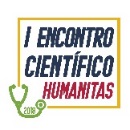 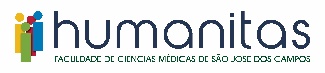 I ENCONTRO CIENTÍFICO - 19 e 20 DE OUTUBRO DE 201819/10/201819/10/2018HORÁRIO/LOCALTEMA/PALESTRANTE7:30-8:15Recepção BibliotecaCREDENCIAMENTO8:30-9:45Sala Aula 1Palestra 1: Os desafios para a integração do ensino-serviço-comunidadeDra. Ana Beatriz Bontorim8:30-9:45AuditórioPalestra 2: Transplante de medula ósseaProf. Dr. Fernando Callera  8:30-9:45Sala Aula 3Palestra 3:Judicialização da saúdeProf. Dr. Rodolfo Bertti9:45-10:15INTERVALO10:15-11:45Sala Aula 1Palestra 4: Aprender, publicar, colaborar: internacionalização para pesquisadoresDra. Mônica Pires Rodrigues10:15-11:45AuditórioPalestra 5: Medicina Legal e suas aplicações na rotina do médicoProf. Dr. Leonardo Gabeira Secco 10:15-11:45Sala Aula 3Palestra 6: Uso de substâncias psicoativas entre estudantes de medicina do Vale do Paraíba do SulDr. Renan Philip Serra de Mello11:45-13:15ALMOÇO13:30-14:45Sala Aula 1Palestra 7: Pesquisa: Captação de recursos e agências de fomentos Prof. Dr. Alexandre Borges  13:30-14:45AuditórioPalestra 8: Transplante de fígadoProf. Dr. Matheus Fachini Vane 13:30-14:45Sala Aula 3Palestra 9: Estomaterapia: áreas de atuação e trabalho em equipe interdisciplinarProfa. Dra. Angela Maria Boccara de Paula14:45 – 15:00INTERVALO 15:00-17:00AuditórioOficina 1: O Liang Gong como prática de saúdeDra. Vera L. Castro Simonetti15:00-17:00Sala Aula 1Oficina 2: Construção da identidade médica na práticaProfa. Dra. Marluce A. Borges Glaus Leão15:00-17:00Sala Aula 2Oficina 3:Redação científica em InglêsProfa. Mariana Timponi Rodrigues15:00-17:00Lab. de AnatomiaOficina 4: Atendimento à parada cardiorespiratória Prof. Ms Rubens Gomes dos Santos15:00-17:00Lab. de FarmacologiaOficina 5: Cálculo de dosesProf. Ivan da Gama Teixeira15:00-17:00Lab. de BioquímicaOficina 6: Tipagem sanguíneaProf. Dr. Edson Rodrigues15:00-17:00Sala Aula 3 Oficina 7: Ensinando como trabalhar com sexualidade na comunidadePreceptoras da Humanitas15:00-17:00Lab. de HabilidadesOficina 8: Uso do ultrassom na avaliação morfofuncionalDra Kelly Arantes17:00 – 17:45INTERVALO18:00 – 18:30Abertura Oficial: Saudação soleneProf. Dr. Luiz Antônio VaneProf. Dr. Rinaldo H. Aguilar da SilvaProf. Dr. José Roberto Rodrigues18:30 – 19:30 Auditório e Sala Aula 2Palestra Abertura: Empoderamento Prof. Dr Koshiro Otani19:30CantinaCOQUETEL20/10/201820/10/2018HORÁRIO/LOCALTEMA8:30-9:45Sala Aula 3Palestra 1: Prevenção de câncer de mamaDrª Melissa Quirino Souza e Silva8:30-9:45Sala Aula 1Palestra 2: Tecnologia na área da saúdeProf. Dr. José Matieli8:30-9:45AuditórioPalestra 3: Robótica em cirurgiasProf. Dr. Alister Cara9:45 – 10:00INTERVALO10:00 – 11:30 Hall do prédio BPiso inferiorApresentação dos trabalhos 11:45Encerramento e Menção honrosaProf. Dr. Luiz Antônio VaneProf. Dr. Rinaldo Henrique Aguilar da SilvaProf. Dr. José Roberto Rodrigues